Тема: Использование алгоритмов на уроках русского языка (из опыта работы)Прокопенко Наталья Александровна,учитель русского языка и литературыМАОУ «Калтайская СОШ» Томского районаАнализируя свою работу, я пришла к выводу, что у моих учеников имеет место парадокс: процент качественной успеваемости по русскому языку год от года становится все ниже, но сохраняется высокий (выше регионального) балл по ЕГЭ. Объяснение данному факту, как мне кажется, я нашла.Год от года происходит усложнение программного материала по русскому языку, увеличивается объем предметных знаний, усложняются спецификации проверочных и всех других видов работ, а потенциал ребенка больше никак не становится.Если проследить статистику за последние 25 лет, то можно увидеть увеличение количества обучающихся с ОВЗ. Нозология этих учеников обширная, но очень важно при этом понимать, что заболевание требует знания его причины воздействия, которое оно оказывает на организм, вызываемых симптомов и других факторов. Эту причину мы, учителя, изменить не в силах. Но у нас есть возможность минимизировать последствия этих «ограничений здоровья». Знаете, что труднее всего дается ученику при выполнении задания? Не поверите – осмысление вопроса! В 36% случаев ученики не способны после прочтения задания ответить на вопрос: что сейчас будешь делать? И 42% учеников не могут определить последовательность действий для выполнения задания. Вот печальные плоды отсутствия осмысленного чтения. И когда ко мне приходят пятиклассники, большинство приходится учить заново читать. Нет, не буквы (выразительно читать они умеют), а вот повторить прочитанное им очень трудно. Как работаем мы с детьми? Медленно, упорно и с подчеркиванием. А дальше начинается вот чтоРазбиваем задание на предложения. Это нужно для того, чтобы ребенок понимал, сколько именно заданий ему предстоит выполнить. В каждом предложении находим глагол повелительного наклонения (шпаргалка для детей: ищи слово, которое отвечает на вопрос ЧТО (С)ДЕЛАЙ(ТЕ)? Именно этот глагол и становится смыслом задания, например: спишите, подчеркните, выделите, найдите и т.д.От имеющегося глагола находим конкретное задание, его мы находим по вопросу винительного падежа КОГО? ЧТО? и подчеркиваем слова – суть задания, например, грамматическую основу, падеж у выделенных существительных, спряжение глаголов и т.д.Данный порядок действий на уроке и дома, безусловно, отнимает достаточное время у ребенка, поэтому задания на списывание текста даются мной отдельно от грамматических заданий или совмещаются с небольшим их количеством. Если грамматических заданий к упражнению достаточно много, то задание на списывание текста отменяется. Забыла сказать, что задания по учебнику я НЕ задаю, так как нахожусь в моральном конфликте с разработчиками и издателями ГДЗ. Задания формулирую такие же, как и в учебнике, но с другими предложениями и словами. C'est La Vie!Труднее обстоят дела с осознанным запоминанием теоретического материала по русскому языку, потому что (и это не секрет) необходимость практического применения данного материала дети для себя не видят. Им достаточно удовлетворительной оценки в году и на экзамене. А «тройку» можно получить не зная ни одного правила и ни одного теоретического объяснения – как вам такой парадокс нашей системы образования: задания ВПР на порядок сложнее, чем ОГЭ, а с ГВЭ и вообще сравнения нет. Но отойдем от лирического отступления и вернемся к разговору о насущном. В самом начале моей работы учителем я стала применять при объяснении теоретического материала опорные конспекты В.Ф.Шаталова. Их плюсы были уже в том, что текст правила, который расплывается в памяти и который плавно из нее навсегда вытекает, дается в виде картинки-схемы. При работе с ними у ребенка работают, как минимум, два вида памяти из трех, а у мотивированных детей все три: визуальная, аудиальная и кинестетическая. Эти опорные конспекты я не давала в распечатанном виде, ученики их должны были записать своей рукой.Позднее появилась необходимость видоизменять конспекты Виктора Федоровича, так как разные возможности запоминания требовали разного оформления теории: рисунок, схема, таблица, алгоритм, текст. Самое важное, что мы сделали для себя вывод: учебник с текстами правил уходит из жизни ребенка, а вот тетрадь с опорными конспектами, если она ведется от 5 класса и до 9, она навсегда с учеником. И тогда подготовка к ОГЭ и ЕГЭ становится более продуктивной, потому что освежить в памяти изученную тему становится намного проще. Хочу привести в пример несколько алгоритмов, которые мы создали на уроках. Мы – это я и мои ученики, которые учатся вдумчиво читать правило, и не зубрить его, а осознанно запоминать.Тема «Правописание  Н и НН в суффиксах страдательных причастий прошедшего времени».Правило в учебнике выглядит так: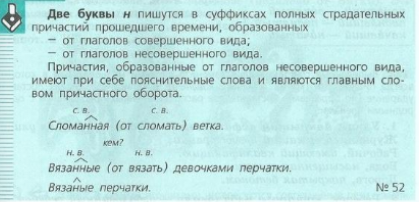 Мы нашли в нем три ключевых информации, которые влияют на выбор между Н и НН:Наличие приставки Наличие зависимого от причастия словаВид глаголаЯ добавила следующие информации, не отраженные в данном параграфе учебника:Наличие суффиксов -ова-/-ева-Краткая формаЧасть речи у полных слов с Н – отглагольное прилагательное.Данные информации, конечно, потом найдут свое отражение в учебнике, но тогда наступит момент переучивания, я же предпочитаю выдавать информацию в полном объеме сразу.Имеющиеся «константы» мы расположили в порядке, который соответствует девизу «Ищи, что легче найти!», и у нас получилось вот что:Вид глаголаНаличие приставки Наличие суффиксов -ова-/-ева- Наличие зависимого от причастия словаКраткая формаДалее мы строим алгоритм или порядок вопросов, отвечая на которые можно прийти к правильному ответу. Условием является формулировка вопроса таким образом, чтобы на него можно было ответить только ДА или НЕТ.Вот что у нас получилось:Работая по этому алгоритму, прогоняя по нему попадающиеся слова ученик волей-неволей запоминает 4 обязательных условия для написания одного Н.Тема «Синтаксический разбор простого предложения»Одна из самых сложных тем русского языка, потому что включает в себя огромный объем информации, который, как оказалось, является основой для тестового задания №2 на ОГЭ. Всю информацию нам удалось соединить в такой обобщенный алгоритм, пошаговой выполнение которого позволит выполнить грамматическое задание под номером 4. А отдельные его цветовые части станут ответом на задание теста.Ученикам нужна наша помощь. Запомнить, выучить наизусть изучаемый на уроках русского языка теоретический материал может только влюбленный в науку ученик, а таких встречаются единицы за всю нашу учительскую жизнь. А вот способствовать ситуации успеха на уроке и, как следствие, формирование положительного отношения к предмету мы можем через создание системы вспомогательных материалов, которыми можно и нужно пользоваться и на простых уроках, и на контрольных работах (лично я разрешаю и даже заставляю ими пользоваться: не будет большой беды, если ученик сформулирует сам правильный ответ и получит положительную оценку). А к ОГЭ и ЕГЭ эти алгоритмы уже врежутся в память.1 шаг: У причастия совершенный вид?1 шаг: У причастия совершенный вид?1 шаг: У причастия совершенный вид?ДАНЕТПиши ННИди дальше2 шаг: У причастия есть приставка?2 шаг: У причастия есть приставка?2 шаг: У причастия есть приставка?ДАНЕТПиши ННИди дальше3 шаг: у причастия есть суффиксы -ова-/-ева-?3 шаг: у причастия есть суффиксы -ова-/-ева-?3 шаг: у причастия есть суффиксы -ова-/-ева-?ДАНЕТПиши ННИди дальше4 шаг: У причастия есть зависимые от него слова?4 шаг: У причастия есть зависимые от него слова?4 шаг: У причастия есть зависимые от него слова?ДАНЕТПиши ННПиши Н – это не причастие, а отглагольное прилагательноеУ кратких страдательный причастий и отглагольных прилагательных пишется ТОЛЬКО одна Н!!!!У кратких страдательный причастий и отглагольных прилагательных пишется ТОЛЬКО одна Н!!!!У кратких страдательный причастий и отглагольных прилагательных пишется ТОЛЬКО одна Н!!!!1 шаг: ОПРЕДЕЛИТЬ КОЛИЧЕСТВО ГРАММАТИЧЕСКИХ ОСНОВ1 шаг: ОПРЕДЕЛИТЬ КОЛИЧЕСТВО ГРАММАТИЧЕСКИХ ОСНОВ1 шаг: ОПРЕДЕЛИТЬ КОЛИЧЕСТВО ГРАММАТИЧЕСКИХ ОСНОВ1 шаг: ОПРЕДЕЛИТЬ КОЛИЧЕСТВО ГРАММАТИЧЕСКИХ ОСНОВ1 шаг: ОПРЕДЕЛИТЬ КОЛИЧЕСТВО ГРАММАТИЧЕСКИХ ОСНОВ1 шаг: ОПРЕДЕЛИТЬ КОЛИЧЕСТВО ГРАММАТИЧЕСКИХ ОСНОВ1 шаг: ОПРЕДЕЛИТЬ КОЛИЧЕСТВО ГРАММАТИЧЕСКИХ ОСНОВ1 шаг: ОПРЕДЕЛИТЬ КОЛИЧЕСТВО ГРАММАТИЧЕСКИХ ОСНОВ1 шаг: ОПРЕДЕЛИТЬ КОЛИЧЕСТВО ГРАММАТИЧЕСКИХ ОСНОВОДНА грамматическая основа = простое предложениеОДНА грамматическая основа = простое предложениеОДНА грамматическая основа = простое предложение2 и больше = сложное предложение!* если есть подчинительный союз – это СЛОЖНОЕ предложение (что, куда, потому что, если, какой который…)!!*каждое простое предложение в составе сложного рассматривается отдельно2 и больше = сложное предложение!* если есть подчинительный союз – это СЛОЖНОЕ предложение (что, куда, потому что, если, какой который…)!!*каждое простое предложение в составе сложного рассматривается отдельно2 и больше = сложное предложение!* если есть подчинительный союз – это СЛОЖНОЕ предложение (что, куда, потому что, если, какой который…)!!*каждое простое предложение в составе сложного рассматривается отдельно2 и больше = сложное предложение!* если есть подчинительный союз – это СЛОЖНОЕ предложение (что, куда, потому что, если, какой который…)!!*каждое простое предложение в составе сложного рассматривается отдельно2 и больше = сложное предложение!* если есть подчинительный союз – это СЛОЖНОЕ предложение (что, куда, потому что, если, какой который…)!!*каждое простое предложение в составе сложного рассматривается отдельно2 и больше = сложное предложение!* если есть подчинительный союз – это СЛОЖНОЕ предложение (что, куда, потому что, если, какой который…)!!*каждое простое предложение в составе сложного рассматривается отдельно2 шаг: выписать ГО, определить части речи2 шаг: выписать ГО, определить части речи2 шаг: выписать ГО, определить части речи2 шаг: выписать ГО, определить части речи2 шаг: выписать ГО, определить части речи2 шаг: выписать ГО, определить части речи2 шаг: выписать ГО, определить части речи2 шаг: выписать ГО, определить части речи2 шаг: выписать ГО, определить части речиЕсть и подлежащее, и сказуемое = ДВУСОСТАВНОЕЕсть и подлежащее, и сказуемое = ДВУСОСТАВНОЕЕсть и подлежащее, и сказуемое = ДВУСОСТАВНОЕЕсть или подлежащее, или сказуемое = ОДНОСОТАВНОЕЕсть или подлежащее, или сказуемое = ОДНОСОТАВНОЕЕсть или подлежащее, или сказуемое = ОДНОСОТАВНОЕЕсть или подлежащее, или сказуемое = ОДНОСОТАВНОЕЕсть или подлежащее, или сказуемое = ОДНОСОТАВНОЕЕсть или подлежащее, или сказуемое = ОДНОСОТАВНОЕЕсть и подлежащее, и сказуемое = ДВУСОСТАВНОЕЕсть и подлежащее, и сказуемое = ДВУСОСТАВНОЕЕсть и подлежащее, и сказуемое = ДВУСОСТАВНОЕI НАЗЫВНОЕI НАЗЫВНОЕII ОПРЕДЕЛЁННО-ЛИЧНОЕОБОБЩЁННО-ЛИЧНОЕНЕОПРЕДЕЛЁННО-ЛИЧНОЕII ОПРЕДЕЛЁННО-ЛИЧНОЕОБОБЩЁННО-ЛИЧНОЕНЕОПРЕДЕЛЁННО-ЛИЧНОЕII ОПРЕДЕЛЁННО-ЛИЧНОЕОБОБЩЁННО-ЛИЧНОЕНЕОПРЕДЕЛЁННО-ЛИЧНОЕIII БЕЗЛИЧНОЕ3 шаг: дать характеристику сказуемому3 шаг: дать характеристику сказуемому3 шаг: дать характеристику сказуемому3 шаг: дать характеристику сказуемому3 шаг: дать характеристику сказуемому3 шаг: дать характеристику сказуемому3 шаг: дать характеристику сказуемому3 шаг: дать характеристику сказуемому3 шаг: дать характеристику сказуемомуПРОСТОЕ ГЛАГОЛЬНОЕ = глагол в форме любого наклонения! частицу отрывать НЕЛЬЗЯ!ПРОСТОЕ ГЛАГОЛЬНОЕ = глагол в форме любого наклонения! частицу отрывать НЕЛЬЗЯ!СОСТАВНОЕ ГЛАГОЛЬНОЕ = глагол-связка + инфинитивСОСТАВНОЕ ГЛАГОЛЬНОЕ = глагол-связка + инфинитивСОСТАВНОЕ ГЛАГОЛЬНОЕ = глагол-связка + инфинитивСОСТАВНОЕ ГЛАГОЛЬНОЕ = глагол-связка + инфинитивСОСТАВНОЕ ИМЕННОЕ = вспомогательный глагол + именная частьСОСТАВНОЕ ИМЕННОЕ = вспомогательный глагол + именная частьСОСТАВНОЕ ИМЕННОЕ = вспомогательный глагол + именная часть4 шаг: подчеркнуть второстепенные члены предложения4 шаг: подчеркнуть второстепенные члены предложения4 шаг: подчеркнуть второстепенные члены предложения4 шаг: подчеркнуть второстепенные члены предложения4 шаг: подчеркнуть второстепенные члены предложения4 шаг: подчеркнуть второстепенные члены предложения4 шаг: подчеркнуть второстепенные члены предложения4 шаг: подчеркнуть второстепенные члены предложения4 шаг: подчеркнуть второстепенные члены предложенияОПРЕДЕЛЕНИЕ = если в словосочетании главное слово выражено существительным (местоимением, его заменяющим), то зависимое слово ВСЕГДА определениеОПРЕДЕЛЕНИЕ = если в словосочетании главное слово выражено существительным (местоимением, его заменяющим), то зависимое слово ВСЕГДА определениеОПРЕДЕЛЕНИЕ = если в словосочетании главное слово выражено существительным (местоимением, его заменяющим), то зависимое слово ВСЕГДА определениеОПРЕДЕЛЕНИЕ = если в словосочетании главное слово выражено существительным (местоимением, его заменяющим), то зависимое слово ВСЕГДА определениеОПРЕДЕЛЕНИЕ = если в словосочетании главное слово выражено существительным (местоимением, его заменяющим), то зависимое слово ВСЕГДА определениеОПРЕДЕЛЕНИЕ = если в словосочетании главное слово выражено существительным (местоимением, его заменяющим), то зависимое слово ВСЕГДА определениеОПРЕДЕЛЕНИЕ = если в словосочетании главное слово выражено существительным (местоимением, его заменяющим), то зависимое слово ВСЕГДА определениеОПРЕДЕЛЕНИЕ = если в словосочетании главное слово выражено существительным (местоимением, его заменяющим), то зависимое слово ВСЕГДА определениеОПРЕДЕЛЕНИЕ = если в словосочетании главное слово выражено существительным (местоимением, его заменяющим), то зависимое слово ВСЕГДА определениеСОГЛАСОВАННОЕ ОПРЕДЕЛЕНИЕ (тип подчинительной связи СОГЛАСОВАНИЕ)СОГЛАСОВАННОЕ ОПРЕДЕЛЕНИЕ (тип подчинительной связи СОГЛАСОВАНИЕ)СОГЛАСОВАННОЕ ОПРЕДЕЛЕНИЕ (тип подчинительной связи СОГЛАСОВАНИЕ)СОГЛАСОВАННОЕ ОПРЕДЕЛЕНИЕ (тип подчинительной связи СОГЛАСОВАНИЕ)НЕСОГЛАСОВАННОЕ ОПРЕДЕЛЕНИЕ (тип подчинительной связи УПРАВЛЕНИЕ, ПРИМЫКАНИЕ)НЕСОГЛАСОВАННОЕ ОПРЕДЕЛЕНИЕ (тип подчинительной связи УПРАВЛЕНИЕ, ПРИМЫКАНИЕ)НЕСОГЛАСОВАННОЕ ОПРЕДЕЛЕНИЕ (тип подчинительной связи УПРАВЛЕНИЕ, ПРИМЫКАНИЕ)НЕСОГЛАСОВАННОЕ ОПРЕДЕЛЕНИЕ (тип подчинительной связи УПРАВЛЕНИЕ, ПРИМЫКАНИЕ)НЕСОГЛАСОВАННОЕ ОПРЕДЕЛЕНИЕ (тип подчинительной связи УПРАВЛЕНИЕ, ПРИМЫКАНИЕ)ПРИЛОЖЕНИЕ выражено существительным!!! и стоит в одном падеже с главным словомПРИЛОЖЕНИЕ выражено существительным!!! и стоит в одном падеже с главным словомПРИЛОЖЕНИЕ выражено существительным!!! и стоит в одном падеже с главным словомПРИЛОЖЕНИЕ выражено существительным!!! и стоит в одном падеже с главным словомПРИЛОЖЕНИЕ выражено существительным!!! и стоит в одном падеже с главным словомПРИЛОЖЕНИЕ выражено существительным!!! и стоит в одном падеже с главным словомПРИЛОЖЕНИЕ выражено существительным!!! и стоит в одном падеже с главным словомПРИЛОЖЕНИЕ выражено существительным!!! и стоит в одном падеже с главным словомПРИЛОЖЕНИЕ выражено существительным!!! и стоит в одном падеже с главным словомДОПОЛНЕНИЕ = лицо, предмет, понятие, с которым связано или на которое направлено действиеДОПОЛНЕНИЕ = лицо, предмет, понятие, с которым связано или на которое направлено действиеДОПОЛНЕНИЕ = лицо, предмет, понятие, с которым связано или на которое направлено действиеДОПОЛНЕНИЕ = лицо, предмет, понятие, с которым связано или на которое направлено действиеДОПОЛНЕНИЕ = лицо, предмет, понятие, с которым связано или на которое направлено действиеДОПОЛНЕНИЕ = лицо, предмет, понятие, с которым связано или на которое направлено действиеДОПОЛНЕНИЕ = лицо, предмет, понятие, с которым связано или на которое направлено действиеДОПОЛНЕНИЕ = лицо, предмет, понятие, с которым связано или на которое направлено действиеДОПОЛНЕНИЕ = лицо, предмет, понятие, с которым связано или на которое направлено действиеПРЯМОЕ ДОПОЛНЕНИЕ стоит в родительном падеже при отрицании или в винительном падеже БЕЗ ПРЕДЛОГАПРЯМОЕ ДОПОЛНЕНИЕ стоит в родительном падеже при отрицании или в винительном падеже БЕЗ ПРЕДЛОГАПРЯМОЕ ДОПОЛНЕНИЕ стоит в родительном падеже при отрицании или в винительном падеже БЕЗ ПРЕДЛОГАПРЯМОЕ ДОПОЛНЕНИЕ стоит в родительном падеже при отрицании или в винительном падеже БЕЗ ПРЕДЛОГАКОСВЕННОЕ ДОПОЛНЕНИЕ = остальное*КОСВЕННОЕ ДОПОЛНЕНИЕ = остальное*КОСВЕННОЕ ДОПОЛНЕНИЕ = остальное*КОСВЕННОЕ ДОПОЛНЕНИЕ = остальное*КОСВЕННОЕ ДОПОЛНЕНИЕ = остальное*ОБСТОЯТЕЛЬСТВООБСТОЯТЕЛЬСТВООБСТОЯТЕЛЬСТВООБСТОЯТЕЛЬСТВООБСТОЯТЕЛЬСТВООБСТОЯТЕЛЬСТВООБСТОЯТЕЛЬСТВООБСТОЯТЕЛЬСТВООБСТОЯТЕЛЬСТВО…МЕСТА…ВРЕМЕНИ…ВРЕМЕНИ…ВРЕМЕНИ…ОБРАЗА ДЕЙСТВИЯ…ОБРАЗА ДЕЙСТВИЯ…ОБРАЗА ДЕЙСТВИЯ…ПРИЧИНЫ…ПРИЧИНЫ…ЦЕЛИ…ЦЕЛИ…УСЛОВИЯ…УСЛОВИЯ…УСЛОВИЯ…УСЛОВИЯ…УСТУПКИ…УСТУПКИ…УСТУПКИ5 шаг: дать характеристику предложению (выбери одну характеристику из строчки)простое5 шаг: дать характеристику предложению (выбери одну характеристику из строчки)простое5 шаг: дать характеристику предложению (выбери одну характеристику из строчки)простое5 шаг: дать характеристику предложению (выбери одну характеристику из строчки)простое5 шаг: дать характеристику предложению (выбери одну характеристику из строчки)простое5 шаг: дать характеристику предложению (выбери одну характеристику из строчки)простое5 шаг: дать характеристику предложению (выбери одну характеристику из строчки)простое5 шаг: дать характеристику предложению (выбери одну характеристику из строчки)простое5 шаг: дать характеристику предложению (выбери одну характеристику из строчки)простоеПо цели высказывания: повествовательное/побудительное/вопросительноеПо цели высказывания: повествовательное/побудительное/вопросительноеПо цели высказывания: повествовательное/побудительное/вопросительноеПо цели высказывания: повествовательное/побудительное/вопросительноеПо цели высказывания: повествовательное/побудительное/вопросительноеПо цели высказывания: повествовательное/побудительное/вопросительноеПо цели высказывания: повествовательное/побудительное/вопросительноеПо цели высказывания: повествовательное/побудительное/вопросительноеПо цели высказывания: повествовательное/побудительное/вопросительноеПо интонации: восклицательное/невосклицательноеПо интонации: восклицательное/невосклицательноеПо интонации: восклицательное/невосклицательноеПо интонации: восклицательное/невосклицательноеПо интонации: восклицательное/невосклицательноеПо интонации: восклицательное/невосклицательноеПо интонации: восклицательное/невосклицательноеПо интонации: восклицательное/невосклицательноеПо интонации: восклицательное/невосклицательноеПо наличию второстепенных членов: распространенное/нераспространенноеПо наличию второстепенных членов: распространенное/нераспространенноеПо наличию второстепенных членов: распространенное/нераспространенноеПо наличию второстепенных членов: распространенное/нераспространенноеПо наличию второстепенных членов: распространенное/нераспространенноеПо наличию второстепенных членов: распространенное/нераспространенноеПо наличию второстепенных членов: распространенное/нераспространенноеПо наличию второстепенных членов: распространенное/нераспространенноеПо наличию второстепенных членов: распространенное/нераспространенноеНаличие правил пунктуации: ничем  не осложнено/осложнено … (см.п.6)Наличие правил пунктуации: ничем  не осложнено/осложнено … (см.п.6)Наличие правил пунктуации: ничем  не осложнено/осложнено … (см.п.6)Наличие правил пунктуации: ничем  не осложнено/осложнено … (см.п.6)Наличие правил пунктуации: ничем  не осложнено/осложнено … (см.п.6)Наличие правил пунктуации: ничем  не осложнено/осложнено … (см.п.6)Наличие правил пунктуации: ничем  не осложнено/осложнено … (см.п.6)Наличие правил пунктуации: ничем  не осложнено/осложнено … (см.п.6)Наличие правил пунктуации: ничем  не осложнено/осложнено … (см.п.6)6 шаг: пронумеровать знаки препинания и объяснить их6 шаг: пронумеровать знаки препинания и объяснить их6 шаг: пронумеровать знаки препинания и объяснить их6 шаг: пронумеровать знаки препинания и объяснить их6 шаг: пронумеровать знаки препинания и объяснить их6 шаг: пронумеровать знаки препинания и объяснить их6 шаг: пронумеровать знаки препинания и объяснить их6 шаг: пронумеровать знаки препинания и объяснить их6 шаг: пронумеровать знаки препинания и объяснить ихРАЗДЕЛЯЕТПодлежащее и сказуемоеОднородные ЧППП в составе СПРАЗДЕЛЯЕТПодлежащее и сказуемоеОднородные ЧППП в составе СПОБОСОБЛЯЕТОпределениеПриложениеДополнениеОбстоятельствоОБОСОБЛЯЕТОпределениеПриложениеДополнениеОбстоятельствоОБОСОБЛЯЕТОпределениеПриложениеДополнениеОбстоятельствоОБОСОБЛЯЕТОпределениеПриложениеДополнениеОбстоятельствоВЫДЕЛЯЕТОбращениеВводные словаВставные конструкцииВЫДЕЛЯЕТОбращениеВводные словаВставные конструкцииВЫДЕЛЯЕТОбращениеВводные словаВставные конструкции